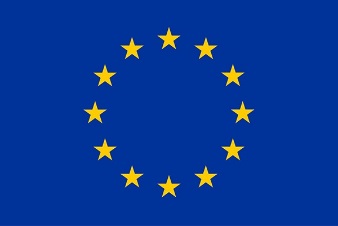 This project has received funding from the European Union’s Horizon 2020
research and innovation programme under grant agreement No 731996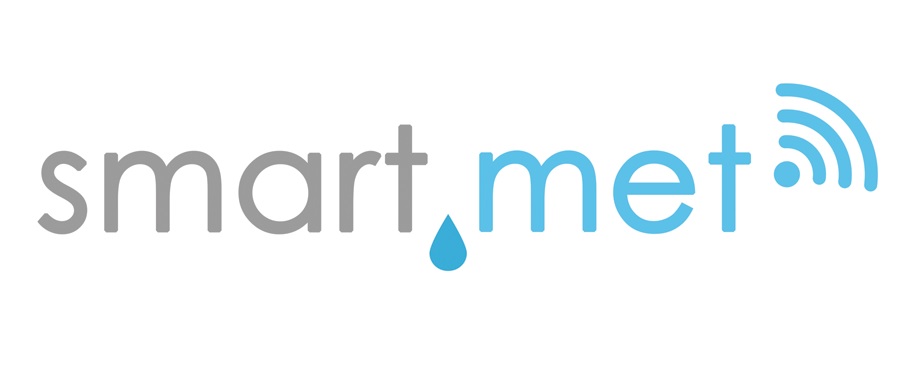 Applicable to the “Smart.met” project as referred to the action entitled ‘PCP for Water Smart Metering — SMART.MET as described in the Grant Agreement No 731996 associated with document Ref. Ares(2016)6330258 - 09/11/2016 available on the EU Commission participant portalAnnex 4 Declaration of honour with respect to the Exclusion Criteria and absence of conflict of interestINFORMATION ABOUT THE ECONOMIC OPERATORdeclares that the company or organisation that he/she represents / he/she: INFORMATION ABOUT REPRESENTATIVES OF THE ECONOMIC OPERATOREXCLUSION GROUNDS (Article 80 of D.Lgs. 50/2016)GROUNDS RELATING TO CRIMINAL CONVICTIONS GROUNDS RELATING TO THE PAYMENT OF TAXES OR SOCIAL SECURITY CONTRIBUTIONSGROUNDS RELATING TO INSOLVENCY, CONFLICT OF INTERESTS OR PROFESSIONAL MISCONDUCTOTHER EXCLUSION GROUNDS EXPECTED BY THE NATIONAL LEGISLATION In addition, the undersigned declares on their honour:they have no conflict of interest in connection with the contract; a conflict of interest could arise in particular as a result of economic interests, political or national affinities, family or emotional ties or any other relevant connection or shared interest;they will inform the lead procurer, without delay, of any situation considered a conflict of interest or which could give rise to a conflict of interest;they have not made and will not make any offer of any type whatsoever from which an advantage can be derived under the contract;they have not granted and will not grant, have not sought and will not seek, have not attempted and will not attempt to obtain, and have not accepted and will not accept any advantage, financial or in kind, to or from any party whatsoever, constituting an illegal practice or involving corruption, either directly or indirectly, as an incentive or reward relating to award of the contract;that the information provided to the lead procurer within the context of this invitation to tender is accurate, sincere and complete.The undersigned formally declare that the information contained in the previous parts is accurate and correct and that is has been set out in full awareness of the consequences of serious misrepresentation and that the undersigned is aware of the consequences of a serious false declaration, pursuant to article 76 of Presidential Decree 445/2000.Without prejudice to the provisions of articles 40, 43 and 46 of Presidential Decree 445/2000, the undersigned formally declares to be able to provide, upon request and without delay, the certificates and other forms of documentary evidence of the case, with the following exceptions:whether the Lead procurer is able to acquire the additional documentation directly by accessing a national database which is available free of charge in any Member State.The undersigned formally consents to the Lead procurer gaining access to documents supporting the information, which has been provided in [to the part/section/point or points] of this Declaration of honour with respect to the Exclusion Criteria and absence of conflict of interest. Full name [     ],	Date [     ], 	Place [     ], 	Signature [     ]Identification:Answer:The undersigned [name of the signatory of this form]:  in his/her own name (if the economic operator is a natural person or in case of own declaration of a director or person with powers of representation, decision making or control over the economic operator)[     ] representing (if the economic operator is a legal person)[     ]VAT-number, if applicable:If no VAT-number applicable, please indicate another national identification number, if required and applicable[     ][     ]Official name in full (only for legal person):[     ]Official legal form (only for legal person):[     ]Official address in full:[     ]Contact person or persons :Telephone:E-mail:Internet address (web address) if applicable):[     ][     ][     ][     ]General information: Answer:Is the economic operator a Micro, a Small or a Medium-Sized Enterprise ?Yes	No Where applicable, please indicate the name(s) and address(es) of the person(s) empowered to represent the economic operator for the purposes of this procurement procedure in question; if more legal representatives intervene repeat as many times as necessary.Representation, if any:Answer:Full name;Accompanied by the date and place of birth, if requested:[     ][     ]Position/Acting in the capacity of:[     ]Postal address:[     ]Telephone: [     ]E-mail:[     ]If needed, please provide detailed information  on the representation (its forms, extent, purpose, joint signature):[     ]Article 57 (1) of Directive 2014/24/EU sets out the following reasons for exclusion (Article 80, paragraph 1 of D.Lgs. 50/2016):1. Participation in a criminal organization ;2. Corruption ;3. Fraud ;4. Terrorist offences or offences linked to terrorist activities ;5. Money laundering or terrorist financing ;6. Child labor and other forms of trafficking in human beings .7. Any other offense from which triggers the interdiction to negotiate with the public administration (letter g) article 80, paragraph 1, of D.Lgs. 50/2016, as an accessory punishment;Grounds relating to criminal convictions under national provisions implementing the grounds set out in Article 57 (1) of the Directive 2014/24/EU (Article 80, paragraph 1 of D.Lgs. 50/2016):Answer:The subjects referred to in art. 80, paragraph 3, of D.Lgs. 50/2016 were convicted by means of a final judgment or criminal decree of irrevocable sentence or sentence of application of the penalty required under Article 444 of the Code of Criminal Procedure for one of the above reasons as established by a judgement rendered no more than five years ago or, regardless of the date of the judgement, following which an exclusion period was established directly in the judgement or inferred pursuant to art. 80 paragraph 10 of D.Lgs. 50/2016?Yes	No If the relevant documentation is available electronically, please indicate: (web address, issuing authority or body, precise reference of documentation): [     ] [     ] [     ] If yes, please indicate Date of the conviction, specify which of points 1 to 7 is concerned, the relative duration and the crime committed between those referred to in article 80, paragraph 1, letter a) to g) of D.Lgs. 50/2016 and the reason(s) for the conviction,Date: [     ], point(s) [     ], duration [     ], reason(s): [     ]Identify who has been convicted [     ][     ]Insofar as established directly in the conviction:Length of the period of exclusion  [     ] and the point(s) concerned [     ]If the relevant documentation is available electronically, please indicate: (web address, issuing authority or body, precise reference of the documentation):[     ][     ][     ] In case of convictions, has the economic operator taken measures to demonstrate its reliability despite the existence of a relevant ground for exclusion ("Self-Cleaning", Article 80, paragraph 7 of D.Lgs. 50/2016)?Yes	NoIf yes, please describe the measures taken:[     ]the sentence of final conviction has recognized the mitigating of the collaboration as defined by the individual cases of crime?Yes	NoIf the final sentence of conviction provides a custodial sentence not exceeding 18 months?Yes	Noin the case of an affirmative answer for hypotheses 1) and / or 2), the subjects referred to in art. 80, paragraph 3, of D.Lgs. 50/2016:have fully compensated the damage?Yes	Nohave they formally committed themselves to compensating the damage?Yes	Nofor hypotheses 1) and 2 did the economic operator adopt measures of a technical or organizational nature and relating to personnel suitable for preventing further offenses or crimes?Yes	NoIf yes, list the relevant documentation [     ] and, if available electronically, please indicate: (web address, issuing authority or body, precise reference of documentation):[     ][     ][     ]if the sentences of convictions have been issued against the terminated subjects pursuant to art. 80 paragraph 3 of D.Lgs. 50/2016, indicate the measures that demonstrate the complete and effective dissociation from the penalties sanctioned:[     ]Payment of taxes or social security contributions art. 80 paragraph 4 of D.Lgs. 50/2016: Answer:Answer:Has the economic operator met all its obligations relating to the payment of taxes, social security contributions, both in the country in which it is established and in the Member State of the Lead procurer if other than the country of establishment? Yes	NoYes	NoIf not, please indicate:TaxesSocial contributionsCountry or Member State concerned[     ][     ]What is the amount concerned[     ][     ]How has this breach of obligations been established:Through a judicial or administrative decision:c1)  Yes	No c1)  Yes	NoIs this decision final and binding?Yes	NoYes	NoPlease indicate the date of conviction or decision[     ][     ]In case of a conviction, insofar as established therein, the length of the period of exclusion:[     ][     ]By other means? Please specify?c2) [     ]c2) [     ]Has the economic operator fulfilled its obligations by paying or entering into a binding arrangement with a view to paying the taxes or social security contributions due, including, where applicable, any interest accrued or fines, having made the payment or formalized the commitment before the expiry of the term for the submission of the application (Article 80 paragraph 4, last sentence, of D.Lgs. 50/2016)?d) Yes	No d) Yes	No Has the economic operator fulfilled its obligations by paying or entering into a binding arrangement with a view to paying the taxes or social security contributions due, including, where applicable, any interest accrued or fines, having made the payment or formalized the commitment before the expiry of the term for the submission of the application (Article 80 paragraph 4, last sentence, of D.Lgs. 50/2016)?If yes, please provide details: [     ]If yes, please provide details: [     ]If the relevant documentation concerning the payment of taxes or social contributions is available electronically, please indicate:(web address, issuing authority or body, precise reference of the documentation): [     ] [     ] [     ] (web address, issuing authority or body, precise reference of the documentation): [     ] [     ] [     ] Please note that, for this procurement, some of the following exclusion grounds may have been defined more precisely, in national law, in the relevant notice or the procurement documents. Thus, national law may for instance provide that the notion of “grave professional misconduct" may cover several different forms of conduct.Information concerning possible of insolvency, conflict of interests or professional misconductAnswer:Has the economic operator, to its knowledge, breached its obligations in the fields of environmental, social and labour law  referred to in Article 80, paragraph 5, lett. a) of D.Lgs. 50/2016?Yes	No Has the economic operator, to its knowledge, breached its obligations in the fields of environmental, social and labour law  referred to in Article 80, paragraph 5, lett. a) of D.Lgs. 50/2016?If yes, has the economic operator taken measures to demonstrate its reliability despite the existence of this ground for exclusion (“Self-Cleaning”, Article 80, paragraph 7 of D.Lgs. 50/2016)?Yes	No If it has, please describe the measures taken:[     ]1) The economic operator- has fully compensated the damage?- has it formally pledged to compensate the damage?Yes	No Yes	No 2) did the economic operator adopt measures of a technical or organizational nature relating to personnel suitable for preventing further offenses or crimes?Yes	No If yes, list the relevant documentation [     ] and, if available electronically, please indicate: (web address, issuing authority or body, precise reference of documentation):[     ][     ][     ]Is the economic operator in any of the following situations or is it subject to a procedure for ascertaining one of the following situations referred to in Article 80, paragraph 5, lett. b) of D.Lgs. 50/2016: Yes	NoBankruptcyYes	NoIf yes, has the bankruptcy trustee been authorized for the provisional exercise and has it been authorized by the appointed judge to participate in procedures for the awarding of public contracts (article 110, paragraph 3, letters a) of D.Lgs. 50/2016)the participation in the assignment procedure was subordinated, pursuant to art. 110, paragraph 5, to the use of another economic operator?If yes, indicate the details of the measures [     ][     ][     ]If yes, indicate the details of the measures [     ][     ][     ]Subject to insolvency or winding-up proceedings, orIn an arrangement with creditors, orIts assets are being administered by a liquidator or by the court, oris admitted to the agreement with continuity of the company as established pursuant to Article 186-bis of the Bankruptcy Law, orIts business activities are suspended?If yes:Yes	NoYes	NoYes	NoYes	NoYes	NoPlease provide details:[     ]Please indicate the reasons for being able nevertheless to perform the contract, taking into account the applicable national rules and measures on the continuation of business in those circumstances ?[     ]If the relevant documentation is available electronically, please indicate:In the event of an affirmative answer to point (e):has been authorized by the delegated judge pursuant to article 110, paragraph 3, lett. a) of D.Lgs. 50/2016?participation in the assignment procedure was subordinated pursuant to art. 110, paragraph 5, to the use of another economic operator?(web address, issuing authority or body, precise reference of the documentation): [     ] [     ] [     ]Yes	NoYes	NoIf yes, please indicate the auxiliary company [     ]Is the economic operator guilty of grave professional misconduct article 110, paragraph 5, letters c) of D.Lgs. 50/2016?Yes	NoIf yes, please provide detailed information, specifying the type of offense:[     ]If yes, please provide detailed information, specifying the type of offense:If yes, has the economic operator taken self-cleaning measures?Yes	NoIf it has, please describe the measures taken:[     ]If yes, please indicate:The economic operator:has fully compensated the damage?has formally pledged to compensate the damage?Yes	NoYes	NoYes	Nodid the economic operator adopt measures of a technical or organizational nature relating to personnel suitable for preventing further offenses or crimes?Yes	NoIf yes, please list the relevant documentation [     ] and, if available electronically, indicate: (web address, issuing authority or body, precise reference of the documentation): [     ] [     ] [     ]Has the economic operator entered into agreements with other economic operators aimed at distorting competition?Yes	NoIf yes, please provide details:[     ]If yes, please provide details:If yes, has the economic operator taken self-cleaning measures?Yes	NoIf it has, please describe the measures taken:[     ]Is the economic operator aware of any conflict of interest due to its participation in the procurement procedure (article 80, paragraph 5, letters d) of D.Lgs. 50/2016)?Yes	NoIf yes, please provide detailed information on how the conflict of interest has been resolved:[     ]Has the economic operator been aware of or an undertaking related to it advised the Lead procurer or otherwise been involved in the preparation of the procurement procedure (article 80, paragraph 5, letters e) of D.Lgs. 50/2016)?Yes	NoIf yes, please provide detailed information on how the conflict of interests has been resolved:[     ]Has the economic operator experienced that a prior public contract, a prior contract with a contracting entity or a prior concession contract was terminated early, or that damages or other comparable sanctions were imposed in connection with that prior contract?Yes	NoThe economic operator can confirm that:it is not seriously guilty of misrepresentation in providing the information required to verify the absence of grounds for exclusion or compliance with the selection criteria,Yes	Noit has not hidden this information?Yes	NoIf yes, please provide details:[     ]If yes, please provide details:If yes, has the economic operator taken self-cleaning measures?Yes	NoIf it has, please describe the measures taken:[     ]Can the economic operator confirm that:It has not been guilty of serious misrepresentation in supplying the information required for the verification of the absence of grounds for exclusion or the fulfilment of the selection criteria,It has not withheld such information?It has been able, without delay, to submit the supporting documents required by the Lead procurer, and It has not undertaken to unduly influence the decision making process of the Lead procurer, to obtain confidential information that may confer upon it undue advantages in the procurement procedure or the negligently provide misleading information that may have a material influence on decisions concerning exclusion, selection or award?Yes	NoGrounds for exclusion provided exclusively by national legislation (article 80, paragraph 2 and paragraph 5, letter f), g), h), i), l), m) of D.Lgs. 50/2016 and article 53 paragraph 16-ter of D.Lgs. 165/2001Answer:There are grounds for forfeiture, suspension or prohibition laid down by Article 67 of D.Lgs. 6 September 2011, n. 159 or an attempt to infiltrate the mafia referred to in Article 84, paragraph 4, of the same decree, without prejudice to the provisions of articles 88, paragraph 4-bis, and 92, paragraphs 2 and 3, of the D.Lgs. 159/2011, with reference respectively to anti-mafia communications and anti-mafia information (Article 80, paragraph 2, of D.Lgs. 50/2016)?Yes	NoIf the relevant documentation is available electronically, please indicate: (web address, issuing authority or body, precise reference of the documentation):[     ][     ][     ]Is the economic operator in one of the following situations?was subject to the disqualification sanction referred to in Article 9, paragraph 2, letter c) of D.Lgs. of 8 June 2001, n. 231 or another sanction that involves the prohibition of contracting with the public administration, including the disqualification provisions referred to in Article 14 of D.Lgs. 9 April 2008, n. 81 (Article 80, paragraph 5, letter f) of D.Lgs. 50/2016);Yes	NoIf the relevant documentation is available electronically, please indicate: (web address, issuing authority or body, precise reference of the documentation):[     ][     ][     ]is entered in the computer database kept by the National Anti-corruption Authority Observatory for having submitted false declarations or false documentation for the issue of the qualification certificate, for the period during which the registration continues (Article 80, paragraph 5, letter g) of D.Lgs. 50/2016);Yes	NoIf the relevant documentation is available electronically, please indicate: (web address, issuing authority or body, precise reference of the documentation):[     ][     ][     ]violated the ban on the fiduciary registration referred to in Article 17 of the Law of 19 March 1990, n. 55 (Article 80, paragraph 5, letter h of D.Lgs. 50/2016)?If yes, please:indicate the date of the definitive assessment and the issuing authority or body:has the violation been removed?Yes	No[     ][     ][     ]Yes	NoIf the relevant documentation is available electronically, please indicate: (web address, issuing authority or body, precise reference of the documentation):[     ][     ][     ]is in compliance with the rules governing the right to work of disabled people as per law 12 March 1999, n. 68 (Article 80, paragraph 5, letter i) of D.Lgs. 50/2016);Yes	No	It is not required to the law 68/1999If the relevant documentation is available electronically, please indicate: (web address, issuing authority or body, precise reference of the documentation):[     ][     ][     ]In the case in which the operator is not required to discipline law 68/1999 indicate the reasons: [     ] (number of employees and / or other) [     ][     ][     ]was the victim of the crimes provided for and punished by articles 317 and 629 of the penal code aggravated pursuant to Article 7 of the Decree-Law of 13 May 1991, n. 152, converted, with modifications, from the law 12 July 1991, n. 203?If yes, had denounced the facts to the judicial authority?had the cases provided for in the first paragraph of Article 4 of the Law of 24 November 1981, n. 689 (article 80, paragraph 5, letter l) of D.Lgs. 50/2016?Yes	NoYes	NoYes	NoIf the relevant documentation is available electronically, please indicate: (web address, issuing authority or body, precise reference of the documentation):[     ][     ][     ]is in relation to another participant in the same custody procedure, in a control situation referred to in Article 2359 of the Italian Civil Code or in any report, even de facto, if the control situation or the relationship leads to offers are attributable to a single decision-making center (Article 80, paragraph 5, letter m) of D.Lgs. 50/2016?Yes	NoThe economic operator is in the condition provided for by art. 53 paragraph 16-ter of Legislative Decree 165/2001 (pantouflage or revolving door) in that it has entered into subordinate or independent employment contracts and, in any case, has assigned tasks to former employees of the Lead procurer that have ceased their employment relationship for less than three years and in the last three years of service have exercised authoritative or negotiating powers on behalf of the same Lead procurer against the same economic operator?Yes	No